ВСЕРОССИЙСКАЯ ОЛИМПИАДА ШКОЛЬНИКОВ
ПО ТЕХНОЛОГИИ 2018-2019 уч. г.ШКОЛЬНЫЙ ЭТАП5 классНоминация «Культура дома и декоративно-прикладное творчество»Теоретический тур
Ответы и критерии оценивания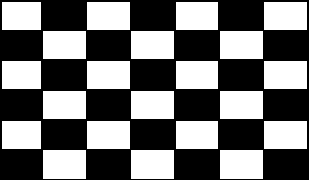 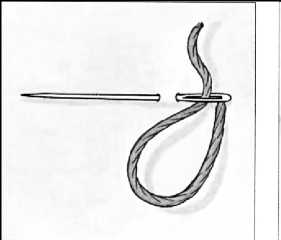 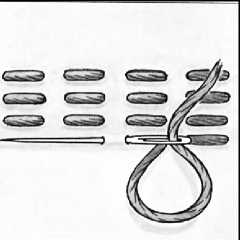 10. Творческое задание.Выберите фартук из предложенных по назначению:а)	для официантов;б)	для домашней кухни.Для выбранного фартука выполните следующие задания.Выполните эскиз модели.Перечислите материалы, которые необходимы для его изготовления.Какие инструменты и оборудование потребуются?Опишите технологическую последовательность изготовления изделия.Предложите способы декорирования изделия.Ответ: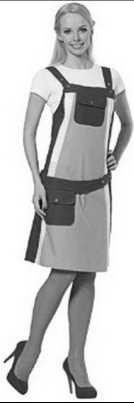 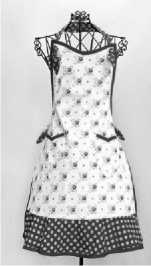 Баллы/Комментарии.Принимать любой рисунок, соответствующий описанию модели (2 балла).Необходимо проверить соответствие выбранных материалов предложенному рисунку и назначению (2 балла).Засчитывать, если перечислено более половины инструментов (2 балла).Принимать ответ, включающий только п. п. 5, 6, 11, 12 и более полный ответ (3 балла).Проверить, приведены ли необходимые элементы декора в п. 10.1 и п. 10.2, не противоречат ли они назначению (2 балла).Максимальное количество баллов за работу - 20.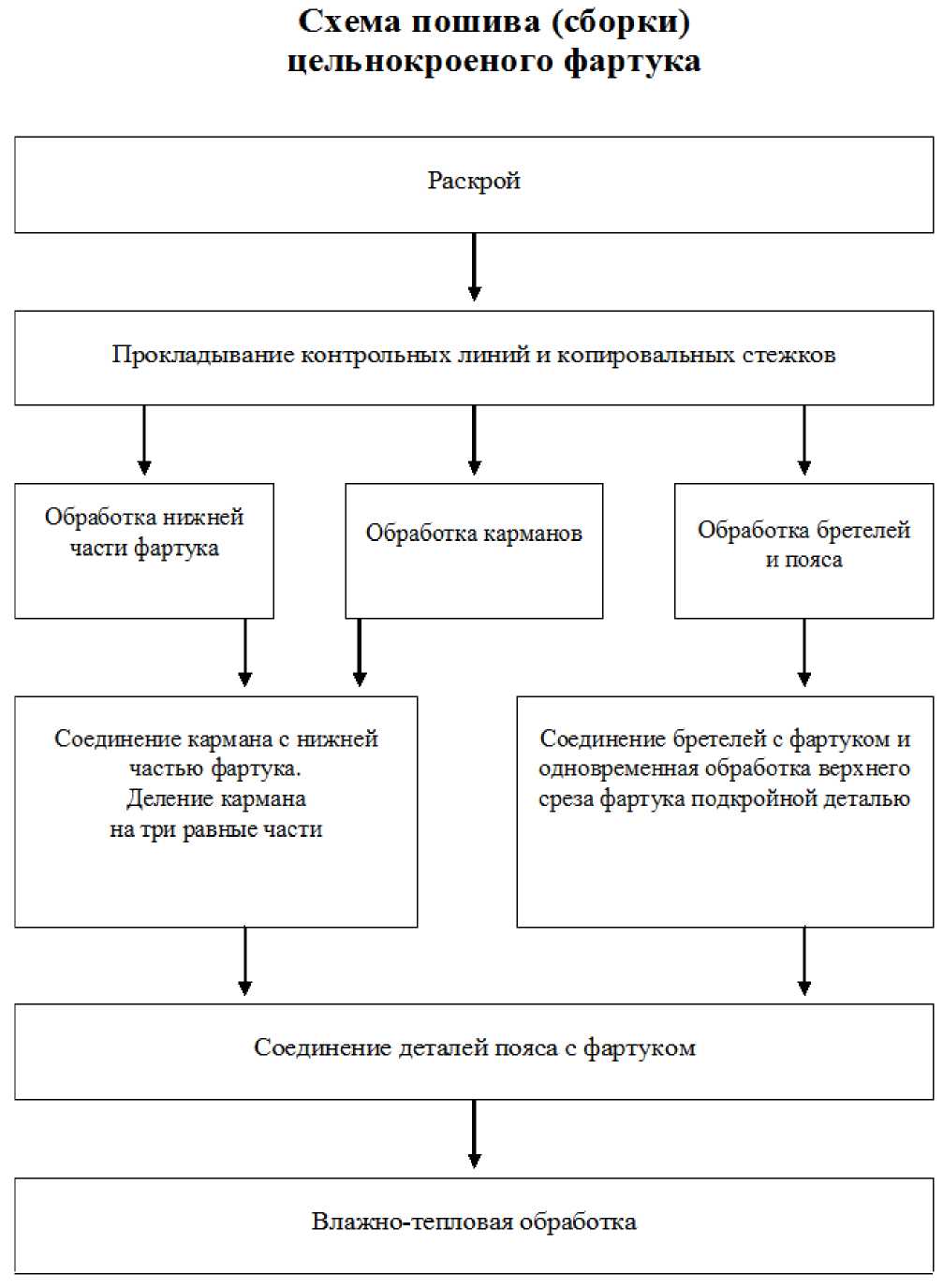 Пошив фартука.ВТО.См. Схема пошива (сборки) цельнокроеного фартука.Пошив фартука.ВТО.См. Схема пошива (сборки) цельнокроеного фартука.10.5.Вышивка, отделка тесьмой, аппликация и т. д.Вышивка, отделка тесьмой, аппликация и т. д.